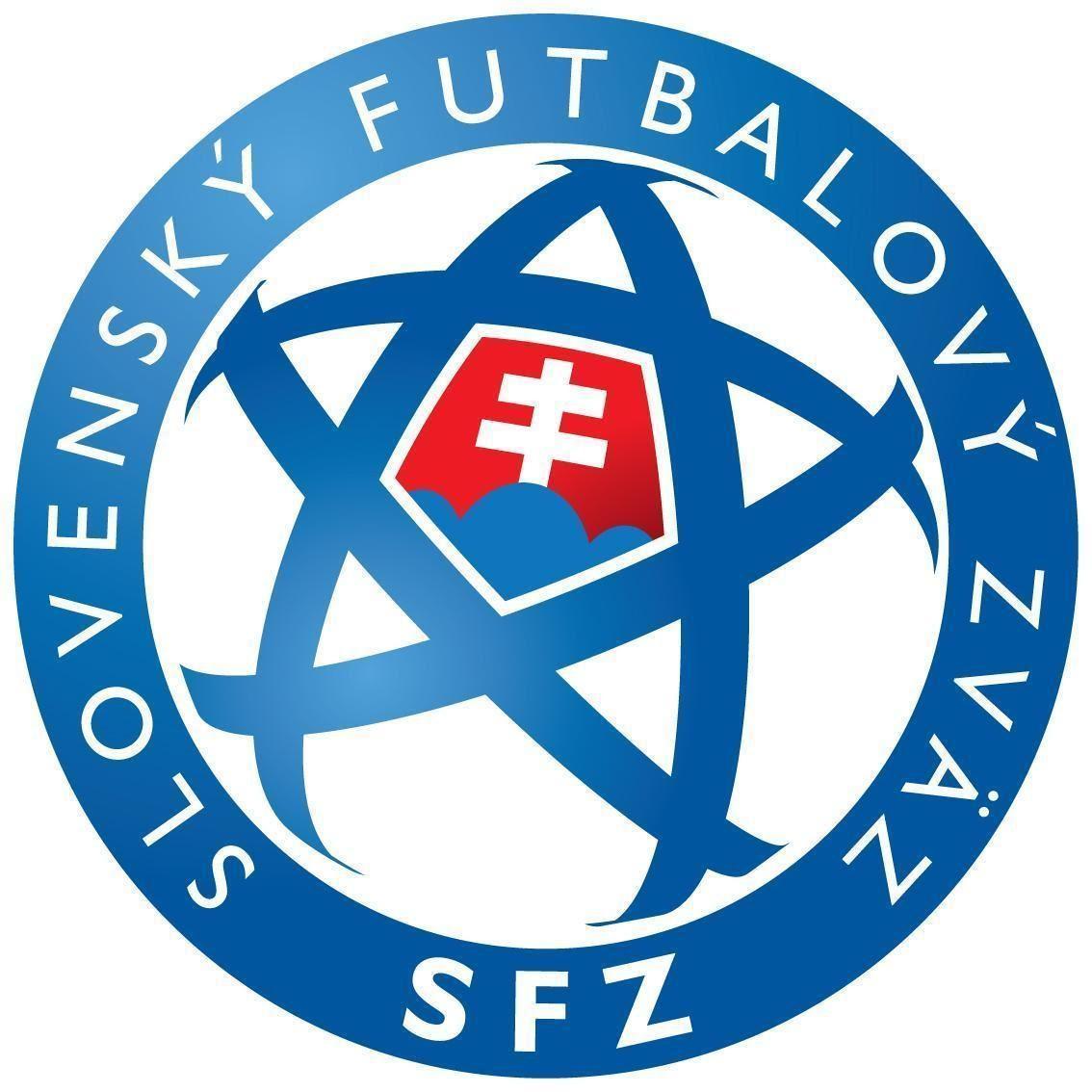 NávrhSmernica o príspevku na činnosť člena Komory SFZ pre riešenie sporov ………...Výkonný výbor Slovenského futbalového zväzu podľa článku 7 ods. 3 písm. c) a článku 51 ods. 2 písm. a) stanov Slovenského futbalového zväzu schvaľuje túto smernicu:ČLÁNOK 1 ZÁKLADNÉ USTANOVENIAČlenovi Komory SFZ pre riešenie sporov (ďalej len “Komora”) patrí za čas strávený prípravou, prejednaním a rozhodovaním veci príspevok na činnosť člena Komory (ďalej len “príspevok”).Príspevok predsedu a podpredsedu Komory okrem výkonu činností podľa odseku 1 zahŕňa aj príspevok za riadenie a správu Komory.Príspevok patrí členovi Komory odo dňa uzatvorenia zmluvy o príspevku na činnosť člena Komory Slovenského futbalového zväzu pre riešenie sporov počas celého funkčného obdobia.Príspevok sa prerozdelí medzispravodajcu aostatných členov senátu.Príspevok sa určuje z výšky prijatého poplatku, ktorého výška bola určená podľa sadzobníka poplatkov podľa článku 37 Poriadku Komory SFZ pre riešenie sporov (ďalej len “Poriadok Komory”).Nárok na vyplatenie príspevku patrí členovi Komory za právoplatné skončenie konania, na ktoré je príspevok viazaný. Za právoplatne skončené konanie sa považuje konanie, v ktorom nadobudlo právoplatnosť rozhodnutieo výške trov konania, aleboktorým sa konanie končí.Príspevok nepatrí členovi Komory za rozhodovanie podľa článku 20 ods. 6 Poriadku. Príspevok za príslušné konanie je člen Komory oprávnený odmietnuť písomným vyhlásením adresovaným tajomníkovi Komory, a to do troch kalendárnych dní odo dňa doručenia evidenčného listu za príslušný mesiac.Príspevok a jeho vyplácanie počas celého funkčného obdobia môže člen Komory odmietnuť písomným vyhlásením4 adresovaným tajomníkovi Komory. Písomné vyhlásenie nadobúda účinnosť v mesiaci, v ktorom bolo písomné vyhlásenie člena Komory doručené tajomníkovi Komory. Príspevok členovi Komory nepatrí za konanie, v ktorom bol vylúčený na základe článku 15 alebo článku 16 Poriadku Komory.Príspevok vypláca Slovenský futbalový zväz.Príspevok je vyplácaný členovi Komory na základe evidenčného listu podľa článku 3.ČLÁNOK 2VÝPOČET VÝŠKY PRÍSPEVKU Výška príspevku sa vypočítava z výšky prijatého poplatku za príslušné konanie.Základ pre výpočet výšky príspevku, ktorý sa prerozdeľuje podľa odseku 3 a odseku 4, je 60 % z prijatého poplatku za príslušné konanie (ďalej len “výpočtový základ príspevku”).Príspevok sa prerozdelí medzi členov senátu v prvostupňovom konaní nasledovným spôsobom:spravodajcovi prináleží 50 % z výpočtového základu príspevku,ostatným členom senátu prináleží každému po 25 % z výpočtového základu príspevku.Príspevok sa prerozdelí medzi členov senátu v odvolacom konaní nasledovným spôsobom:spravodajcovi odvolacieho konania prináleží 40 % z výpočtového základu príspevku,členom odvolacieho senátu prináleží každému po 15 % z výpočtového základu príspevku.ČLÁNOK 3EVIDENCIA Evidenciu činnosti členov Komory na účely príspevku vedie tajomník Komory formou evidenčného listu, ktorého formulár je uvedený v prílohe č. 2.Evidenčný list obsahuje:zoznam právoplatne skončených konaní, za ktoré prináleží príspevok na činnosť v rozsahu: spisová značka, označenie navrhovateľa, označenie odporcu, predmet konania,výška príspevku,meno, priezvisko, dátum a podpis predsedu Komory,meno, priezvisko, dátum a podpis tajomníka Komory,meno priezvisko, dátum a podpis člena Komory.Pri vzniku pochybností o výške príspevku sa vychádza z obsahu evidencie podľa odseku 1.ČLÁNOK 4ÚČINNOSŤTáto smernica nadobúda účinnosť….Príloha č. 1 k Smernici o príspevku na činnosť členov Komory SFZ pre riešenie sporov (návrh)Zmluva o príspevku na činnosť člena Komory Slovenského futbalového zväzu pre riešenie sporovuzatvorené podľa ustanvoenia § 51 Občianskeho zákonníkamedziNázov:				Slovenský futbalový zväzSídlo:				Tomášikova 30C, BratislavaRegistrácia:			zapísaný v registri mimovládnych neziskových organizácií, vedenom Ministerstvom vnútra SR, reg. číslo: VVS/1-909/90-91V mene ktorého koná:		Ján Kováčik, prezidentIČO:				00687308(ďalej len „SFZ“)aMeno a priezvisko:Funkcia:Registračné číslo ISSF:Adresa pobytu:Dátum narodenia:Číslo účtu (IBAN):(ďalej len „člen Komory SFZ pre riešenie sporov“)Článok I.(1)	Predmetom tejto zmluvy je záväzok SFZ uhradiť členovi Komory SFZ pre riešenie sporov za výkon funkcie – rozhodovanie právnych vecí vedených na Komore SFZ pre riešenie sporov príspevok na činnosť, v súlade so smernicou SFZ o príspevku na činnosť členov Komory SFZ pre riešenie sporov.(2)	Člen Komory SFZ pre riešenie sporov vykonáva svoju funkciu nezávisle, riadne, odborne a v súlade so stanovami SFZ, Poriadku Komory SFZ pre riešenie sporov a inými osobitnými vnútornými predpismi SFZ.(3)	Funkčné obdobie člena Komory SFZ pre riešenie sporov je od [doplniť] do [doplniť].Článok II.(1)	Členovi Komory SFZ pre riešenie sporov patrí za čas strávený rozhodovaním právnej veci vedenej na Komore SFZ pre riešenie sporov príspevok na činnosť. Rozhodovaním veci sa rozumie príprava, prejednanie a rozhodnutie veci v zmysle Poriadku Komory SFZ pre riešenie sporov členom Komory SFZ pre riešenie sporov.(2)	Člen Komory SFZ pre riešenie sporov podpisom tejto zmluvy berie na vedomie, povinnosti plniť si všetky daňové povinnosti vyplývajúce z platných právnych predpisov Slovenskej republiky.(3)	Člen Komory SFZ pre riešenie sporov je povinný poskytnúť bezodkladnú súčinnosť v súvislosti predloženým evidenčným listom, ktorý je podkladom pre vyplatenie odmeny a náhrady za stratu času, a to najmä kontrolu a podpis predloženého evidenčného listu, v lehote do siedmych (7) pracovných dní, odo dňa doručenia evidenčného listu.Článok III.(1)	SFZ sa zaväzuje uhrádzať členovi Komory SFZ pre riešenie sporov príspevok na činnosť.(2)	Výšku príspevku na činnosť určuje článok 2 Smernice o príspevku na činnosť členov Komory SFZ pre riešenie sporov.(3)	SFZ sa zaväzuje uhrádzať členovi Komory SFZ pre riešenie sporov príspevok na činnosť bezhotovostným bankovým prevodom na bankový účet člena Komory SFZ pre riešenie sporov, ktorého IBAN je uvedený v záhlaví tejto zmluvy.Článok IV.(1)	Táto zmluva sa uzatvára na dobu do skončenia funkcie člena Komory SFZ pre riešenie sporov.(2)	Všetky zmeny a doplnenia k tejto zmluve možno vykonať len v písomnej forme, a to formou očíslovaných dodatkov.(3)	Táto zmluva je vyhotovená v dvoch (2) rovnopisoch, pričom každá zmluvná strana obdrží po jednom (1) rovnopise zmluvy.(4)	Zmluvné strany vyhlasujú, že túto zmluvu uzatvorili dobrovoľne, prejav ich vôle je slobodný, vážny, určitý a zrozumiteľný, zmluvu neuzatvorili v tiesni za nápadne nevýhodných podmienok a znenie tejto zmluvy si prečítali a je v plnom súlade s ich prejavenou vôľou, na znak čoho ju vlastnoručne podpísali.V Bratislave, dňa .....................Podpis:Podpis:Slovenský futbalový zväzJán Kováčik, prezident SFZ[meno a priezvisko]Príloha č. 2 Smernici o odmeňovaní členov Komory SFZ pre riešenie sporov (náhrada za stratu času)Príloha č. 2 Smernici o odmeňovaní členov Komory SFZ pre riešenie sporov (náhrada za stratu času)Príloha č. 2 Smernici o odmeňovaní členov Komory SFZ pre riešenie sporov (náhrada za stratu času)Príloha č. 2 Smernici o odmeňovaní členov Komory SFZ pre riešenie sporov (náhrada za stratu času)Príloha č. 2 Smernici o odmeňovaní členov Komory SFZ pre riešenie sporov (náhrada za stratu času)Príloha č. 2 Smernici o odmeňovaní členov Komory SFZ pre riešenie sporov (náhrada za stratu času)Príloha č. 2 Smernici o odmeňovaní členov Komory SFZ pre riešenie sporov (náhrada za stratu času)Evidenčný listo činnosti člena Komory SFZ pre riešenie sporovEvidenčný listo činnosti člena Komory SFZ pre riešenie sporovEvidenčný listo činnosti člena Komory SFZ pre riešenie sporovEvidenčný listo činnosti člena Komory SFZ pre riešenie sporovEvidenčný listo činnosti člena Komory SFZ pre riešenie sporovEvidenčný listo činnosti člena Komory SFZ pre riešenie sporovEvidenčný listo činnosti člena Komory SFZ pre riešenie sporov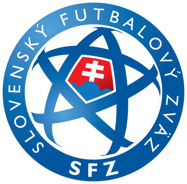 Slovenský futbalový zväz                               so sídlom Tomášikova 30C, Bratislava, SRzapísaná na MV SR č. VVS/1-909/90-91IČO: 00687308, DIČ: 2020898913Slovenský futbalový zväz                               so sídlom Tomášikova 30C, Bratislava, SRzapísaná na MV SR č. VVS/1-909/90-91IČO: 00687308, DIČ: 2020898913Slovenský futbalový zväz                               so sídlom Tomášikova 30C, Bratislava, SRzapísaná na MV SR č. VVS/1-909/90-91IČO: 00687308, DIČ: 2020898913Slovenský futbalový zväz                               so sídlom Tomášikova 30C, Bratislava, SRzapísaná na MV SR č. VVS/1-909/90-91IČO: 00687308, DIČ: 2020898913Slovenský futbalový zväz                               so sídlom Tomášikova 30C, Bratislava, SRzapísaná na MV SR č. VVS/1-909/90-91IČO: 00687308, DIČ: 2020898913Slovenský futbalový zväz                               so sídlom Tomášikova 30C, Bratislava, SRzapísaná na MV SR č. VVS/1-909/90-91IČO: 00687308, DIČ: 2020898913Slovenský futbalový zväz                               so sídlom Tomášikova 30C, Bratislava, SRzapísaná na MV SR č. VVS/1-909/90-91IČO: 00687308, DIČ: 2020898913Mesiac:Člen Komory SFZ pre riešenie sporov:Člen Komory SFZ pre riešenie sporov:IBANIBANSpisová značkaNavrhovateľOdporcaOdporcaPredmet konaniaSpravodajca/ člen senátuVýška náhrady za stratu časuCelková výška náhrady za stratu času člena Komory SFZ pre riešenie sporov:Celková výška náhrady za stratu času člena Komory SFZ pre riešenie sporov:Celková výška náhrady za stratu času člena Komory SFZ pre riešenie sporov:Celková výška náhrady za stratu času člena Komory SFZ pre riešenie sporov:Celková výška náhrady za stratu času člena Komory SFZ pre riešenie sporov:Celková výška náhrady za stratu času člena Komory SFZ pre riešenie sporov:Predseda Komory SFZ pre riešenie sporov (meno, priezvisko, dátum a podpis)Predseda Komory SFZ pre riešenie sporov (meno, priezvisko, dátum a podpis)Predseda Komory SFZ pre riešenie sporov (meno, priezvisko, dátum a podpis)Tajomník Komory SFZ pre riešenie sporov (meno, priezvisko, dátum a podpis)Tajomník Komory SFZ pre riešenie sporov (meno, priezvisko, dátum a podpis)Tajomník Komory SFZ pre riešenie sporov (meno, priezvisko, dátum a podpis)Člen Komory SFZ pre riešenie sporov (meno, priezvisko, dátum a podpis)Člen Komory SFZ pre riešenie sporov (meno, priezvisko, dátum a podpis)Člen Komory SFZ pre riešenie sporov (meno, priezvisko, dátum a podpis)